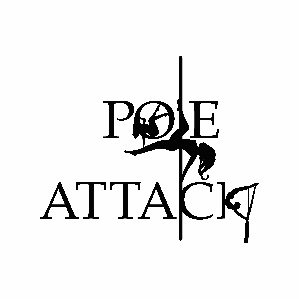 POLE ATTACK LTD AND POLE ATTACK WORKSHOPS LTD CCTV POLICYCCTV - Premises of Unit 8b and 9b, Duck Farm Court, Station Way, Aylesbury, Bucks, HP20 2SQ.There are four cameras located in the two units rented by Pole Attack Ltd and Pole Attack Workshops Ltd at Duck Farm Court. Each camera has a sign, highlighting “CCTV”. Images can be taken from the recordings. The recordings are kept for no longer than 30 days. The recordings are there to protect any subcontractors that work for Pole Attack Ltd and Pole Attack Workshops Ltd and any students who attend any of our classes. It allows us to monitor daily health and safety and risk assessments in all our classes untaken under our premises. The data protection officer and directors are the only people who have access to these images and recording. GDPR states ‘Any person whose image is recorded on a CCTV system has a right to seek and be supplied with a copy of their own personal data from the footage.’ You have the right to request footage of yourself or your children. These can be requested at £10 per image or video. Please contact the data protection officer of Pole Attack Ltd and Pole Attack Workshops Ltd.In the case of a complaint made against Pole Attack Ltd, Pole Attack Workshops Ltd, a subcontractor, student or member of the public, any legal action or accidents that have happened, we will send the images and videos to the appropriate companies such as insurance companies or the police. These recordings will not be allowed to be viewed by anyone except the police, legal team and data protection officer. Under the Data Protection (Charges and Information) Regulations 2018, individuals and organisations that process personal data need to pay a data protection fee to the Information Commissioners Office (ICO)Helen Walker - Data Protection OfficerThis policy was last reviewed on: 02/06/20Pole Attack Ltd					 		        Pole Attack Workshops LtdMiss Helen Walker						        Ms Diana WalkerDirector								        Director